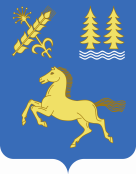                                                         РЕШЕНИЕ с. Сикияз	Заслушав и обсудив информацию председателя Совета сельского поселения Сикиязский сельсовет Т.А. Пестеревой об исполнении бюджета сельского поселения Сикиязский сельсовет за 2020 год, совет депутатов сельского поселения Сикиязский сельсовет РЕШИЛ:Принять отчёт об исполнении бюджета сельского поселения Сикиязский сельсовет за 2020 год к сведению. Данное решение обнародовать на официальном сайте сельского поселения и информационном стенде Администрации.Глава сельского поселения                                                                  Т.А. Пестерева№ 72От 17.02.2021 г.Об утверждении отчета об исполнении бюджета сельского поселения Сикиязский сельсовет муниципального района Дуванский районРеспублики Башкортостан за 2020 год Финансовое управление Администрации муниципального района Дуванский район Республики БашкортостанФинансовое управление Администрации муниципального района Дуванский район Республики БашкортостанФинансовое управление Администрации муниципального района Дуванский район Республики БашкортостанФинансовое управление Администрации муниципального района Дуванский район Республики БашкортостанФинансовое управление Администрации муниципального района Дуванский район Республики БашкортостанФинансовое управление Администрации муниципального района Дуванский район Республики БашкортостанФинансовое управление Администрации муниципального района Дуванский район Республики БашкортостанФорма по ОКУД 0503117Форма по ОКУД 0503117Форма по ОКУД 0503117Форма по ОКУД 0503117Форма по ОКУД 0503117Форма по ОКУД 0503117Форма по ОКУД 0503117 Отчет об исполнении бюджета Отчет об исполнении бюджета Отчет об исполнении бюджета Отчет об исполнении бюджета Отчет об исполнении бюджета Отчет об исполнении бюджета Отчет об исполнении бюджетана  1 января 2021 г.на  1 января 2021 г.на  1 января 2021 г.на  1 января 2021 г.на  1 января 2021 г.на  1 января 2021 г.на  1 января 2021 г. 801108011018 Бюджет СП Сикиязский сельсовет МР Дуванский район РБ 801108011018 Бюджет СП Сикиязский сельсовет МР Дуванский район РБ 801108011018 Бюджет СП Сикиязский сельсовет МР Дуванский район РБ 801108011018 Бюджет СП Сикиязский сельсовет МР Дуванский район РБ 801108011018 Бюджет СП Сикиязский сельсовет МР Дуванский район РБ 801108011018 Бюджет СП Сикиязский сельсовет МР Дуванский район РБ 801108011018 Бюджет СП Сикиязский сельсовет МР Дуванский район РБПериодичность: месячнаяПериодичность: месячнаяПериодичность: месячнаяПериодичность: месячнаяПериодичность: месячнаяПериодичность: месячнаяПериодичность: месячнаяЕд.Изм.: руб.Ед.Изм.: руб.Ед.Изм.: руб.Ед.Изм.: руб.Ед.Изм.: руб.Ед.Изм.: руб.Ед.Изм.: руб.Код строкиКод бюджетной классификацииУтвержденные бюджетные назначения (2015)ИсполненоНеисполненные назначения% испол-я1. Доходы бюджета - всего010\ \3 581 212,783 739 180,98- 157 968,20104,41Налог на доходы физических лиц с доходов, источником которых является налоговый агент, за исключением доходов, в отношении которых исчисление и уплата налога осуществляются в соответствии со статьями 227, 227.1 и 228 Налогового кодекса Российской Федерации\1010201001\182\0000\110 \83 824,5683 824,56Налог на доходы физических лиц с доходов, источником которых является налоговый агент, за исключением доходов, в отношении которых исчисление и уплата налога осуществляются в соответствии со статьями 227, 227.1 и 228 Налогового кодекса Российской Федерации\1010201001\182\1000\110 \81 288,73-81 288,73Налог на доходы физических лиц с доходов, источником которых является налоговый агент, за исключением доходов, в отношении которых исчисление и уплата налога осуществляются в соответствии со статьями 227, 227.1 и 228 Налогового кодекса Российской Федерации\1010201001\182\2100\110 \2 287,34-2 287,34Налог на доходы физических лиц с доходов, источником которых является налоговый агент, за исключением доходов, в отношении которых исчисление и уплата налога осуществляются в соответствии со статьями 227, 227.1 и 228 Налогового кодекса Российской Федерации\1010201001\182\3000\110 \248,49- 248,49Налог на доходы физических лиц с доходов, источником которых является налоговый агент, за исключением доходов, в отношении которых исчисление и уплата налога осуществляются в соответствии со статьями 227, 227.1 и 228 Налогового кодекса Российской Федерации\1010201001\182\4000\110 \Налог на доходы физических лиц с доходов, полученных физическими лицами в соответствии со статьей 228 Налогового кодекса Российской Федерации\1010203001\182\1000\110 \150,14- 150,14Налог на доходы физических лиц с доходов, полученных физическими лицами в соответствии со статьей 228 Налогового кодекса Российской Федерации\1010203001\182\2100\110 \6,37-6,37Налог на доходы физических лиц с доходов, полученных физическими лицами в соответствии со статьей 228 Налогового кодекса Российской Федерации\1010203001\182\3000\110 \12,50-12,50Единый сельскохозяйственный налог\1050301001\182\0000\110 \13 057,8013 057,80Единый сельскохозяйственный налог\1050301001\182\1000\110 \13 057,80-13 057,80Налог на имущество физических лиц, взимаемый по ставкам, применяемым к объектам налогообложения, расположенным в границах сельских поселений\1060103010\182\0000\110 \55 000,0055 000,00Налог на имущество физических лиц, взимаемый по ставкам, применяемым к объектам налогообложения, расположенным в границах сельских поселений\1060103010\182\1000\110 \65 630,20-65 630,20Налог на имущество физических лиц, взимаемый по ставкам, применяемым к объектам налогообложения, расположенным в границах сельских поселений\1060103010\182\2100\110 \750,65- 750,65Земельный налог с организаций, обладающих земельным участком, расположенным в границах сельских поселений\1060603310\182\0000\110 \182 581,02182 581,02Земельный налог с организаций, обладающих земельным участком, расположенным в границах сельских поселений\1060603310\182\1000\110 \191 306,66- 191 306,66Земельный налог с организаций, обладающих земельным участком, расположенным в границах сельских поселений\1060603310\182\2100\110 \5 304,36-5 304,36Земельный налог с физических лиц, обладающих земельным участком, расположенным в границах сельских поселений\1060604310\182\0000\110 \527 517,64527 517,64Земельный налог с физических лиц, обладающих земельным участком, расположенным в границах сельских поселений\1060604310\182\1000\110 \605 014,46- 605 014,46Земельный налог с физических лиц, обладающих земельным участком, расположенным в границах сельских поселений\1060604310\182\2100\110 \4 477,87-4 477,87Государственная пошлина за совершение нотариальных действий должностными лицами органов местного самоуправления, уполномоченными в соответствии с законодательными актами Российской Федерации на совершение нотариальных действий\1080402001\791\0000\110 \2 000,002 000,00Государственная пошлина за совершение нотариальных действий должностными лицами органов местного самоуправления, уполномоченными в соответствии с законодательными актами Российской Федерации на совершение нотариальных действий\1080402001\791\1000\110 \3 800,00-3 800,00Доходы от сдачи в аренду имущества, составляющего казну сельских поселений (за исключением земельных участков)\1110507510\863\0000\120 \44 916,94-44 916,94Прочие доходы от оказания платных услуг (работ) получателями средств бюджетов сельских поселений\1130199510\791\0000\130 \Прочие неналоговые доходы бюджетов сельских поселений\1170505010\791\0000\180 \41 302,9945 000,00-3 697,01108,95Дотации бюджетам сельских поселений на выравнивание бюджетной обеспеченности из бюджетов муниципальных районов\2021600110\791\0000\150 \885 600,00885 600,00100,00Субвенции бюджетам сельских поселений на осуществление первичного воинского учета на территориях, где отсутствуют военные комиссариаты\2023511810\791\0000\150 \92 965,2792 965,27100,00Прочие межбюджетные трансферты, передаваемые бюджетам сельских поселений\2024999910\791\7404\150 \715 000,00715 000,00100,00Прочие безвозмездные поступления в бюджеты сельских поселений от бюджетов муниципальных районов\2029005410\791\0000\150 \957 363,50957 363,200,30100,00Прочие безвозмездные поступления в бюджеты сельских поселений\2070503010\791\6100\150 \25 000,0025 000,00100,002. Расходы бюджета - всего200\\\\\ \3 678 986,253 669 469,329 516,9399,74Функционирование высшего должностного лица субъекта Российской Федерации и муниципального образования\0102\\\\\\\\\\\\ \814 346,37814 346,37100,00Муниципальная  программа «Развитие органов местного самоуправления в муниципальном районе Дуванский район Республике Башкортостан»\0102\791\47\\\\\\\\\\ \814 346,37814 346,37100,00Обеспечение деятельности органов местного самоуправления МР Дуванский район РБ\0102\791\47\1\\\\\\\\\ \814 346,37814 346,37100,00материально-техническое и финансовое обеспечение деятельности органов местного самоуправления в части вопросов оплаты труда работников органов местного самоуправления\0102\791\47\1\01\02030\121\211\ФЗ.131.03.141\\16802\\ \628 745,30628 745,30100,00материально-техническое и финансовое обеспечение деятельности органов местного самоуправления в части вопросов оплаты труда работников органов местного самоуправления\0102\791\47\1\01\02030\121\266\ФЗ.131.03.141\\16802\\ \4 625,884 625,88100,00материально-техническое и финансовое обеспечение деятельности органов местного самоуправления без учета вопросов оплаты труда работников органов местного самоуправления\0102\791\47\1\01\02030\129\213\ФЗ.131.03.141\\16801\\ \180 975,19180 975,19100,00Функционирование Правительства Российской Федерации, высших исполнительных органов государственной власти субъектов Российской Федерации, местных администраций\0104\\\\\\\\\\\\ \1 067 025,451 066 249,82775,6399,93Муниципальная  программа «Развитие органов местного самоуправления в муниципальном районе Дуванский район Республике Башкортостан»\0104\791\47\\\\\\\\\\ \1 067 025,451 066 249,82775,6399,93Обеспечение деятельности органов местного самоуправления МР Дуванский район РБ\0104\791\47\1\\\\\\\\\ \1 067 025,451 066 249,82775,6399,93материально-техническое и финансовое обеспечение деятельности органов местного самоуправления в части вопросов оплаты труда работников органов местного самоуправления\0104\791\47\1\01\02040\121\211\ФЗ.131.03.141\\16802\\ \638 450,80638 450,80100,00материально-техническое и финансовое обеспечение деятельности органов местного самоуправления в части вопросов оплаты труда работников органов местного самоуправления\0104\791\47\1\01\02040\121\266\ФЗ.131.03.141\\16802\\ \2 447,822 447,82100,00материально-техническое и финансовое обеспечение деятельности органов местного самоуправления без учета вопросов оплаты труда работников органов местного самоуправления\0104\791\47\1\01\02040\129\213\ФЗ.131.03.141\\16801\\ \206 394,01206 224,50169,5199,92материально-техническое и финансовое обеспечение деятельности органов местного самоуправления без учета вопросов оплаты труда работников органов местного самоуправления\0104\791\47\1\01\02040\244\221\ФЗ.131.03.141\\16801\\ \34 980,0034 980,00100,00материально-техническое и финансовое обеспечение деятельности органов местного самоуправления без учета вопросов оплаты труда работников органов местного самоуправления\0104\791\47\1\01\02040\244\223.6\ФЗ.131.03.141\\16801\\ \50 000,0050 000,00100,00материально-техническое и финансовое обеспечение деятельности органов местного самоуправления без учета вопросов оплаты труда работников органов местного самоуправления\0104\791\47\1\01\02040\244\223.8\ФЗ.131.03.141\\16801\\ \3 453,133 453,13100,00материально-техническое и финансовое обеспечение деятельности органов местного самоуправления без учета вопросов оплаты труда работников органов местного самоуправления\0104\791\47\1\01\02040\244\225.2\ФЗ.131.03.141\\16801\\ \45 619,0045 619,00100,00материально-техническое и финансовое обеспечение деятельности органов местного самоуправления без учета вопросов оплаты труда работников органов местного самоуправления\0104\791\47\1\01\02040\244\225.6\ФЗ.131.03.141\\16801\\ \материально-техническое и финансовое обеспечение деятельности органов местного самоуправления без учета вопросов оплаты труда работников органов местного самоуправления\0104\791\47\1\01\02040\244\226.10\ФЗ.131.03.141\\16801\\ \11 600,0011 600,00100,00материально-техническое и финансовое обеспечение деятельности органов местного самоуправления без учета вопросов оплаты труда работников органов местного самоуправления\0104\791\47\1\01\02040\244\226.7\ФЗ.131.03.141\\16801\\ \21 850,0021 850,00100,00материально-техническое и финансовое обеспечение деятельности органов местного самоуправления без учета вопросов оплаты труда работников органов местного самоуправления\0104\791\47\1\01\02040\244\226.9\ФЗ.131.03.141\\16801\\ \1 050,001 050,00100,00материально-техническое и финансовое обеспечение деятельности органов местного самоуправления без учета вопросов оплаты труда работников органов местного самоуправления\0104\791\47\1\01\02040\244\227\ФЗ.131.03.141\\16801\\ \4 829,694 223,57606,1287,45материально-техническое и финансовое обеспечение деятельности органов местного самоуправления без учета вопросов оплаты труда работников органов местного самоуправления\0104\791\47\1\01\02040\244\343.2\ФЗ.131.03.141\\16801\\ \31 665,0031 665,00100,00материально-техническое и финансовое обеспечение деятельности органов местного самоуправления без учета вопросов оплаты труда работников органов местного самоуправления\0104\791\47\1\01\02040\244\346\ФЗ.131.03.141\\16801\\ \9 285,009 285,00100,00материально-техническое и финансовое обеспечение деятельности органов местного самоуправления без учета вопросов оплаты труда работников органов местного самоуправления\0104\791\47\1\01\02040\851\291\ФЗ.131.03.141\\16801\\ \1 411,001 411,00100,00материально-техническое и финансовое обеспечение деятельности органов местного самоуправления без учета вопросов оплаты труда работников органов местного самоуправления\0104\791\47\1\01\02040\852\291\ФЗ.131.03.141\\16801\\ \3 990,003 990,00100,00материально-техническое и финансовое обеспечение деятельности органов местного самоуправления без учета вопросов оплаты труда работников органов местного самоуправления\0104\791\47\1\01\21950\244\346\ФЗ.131.03.141\\16801\\ \Мобилизационная и вневойсковая подготовка\0203\\\\\\\\\\\\ \92 965,2792 965,27100,00Муниципальная  программа «Развитие органов местного самоуправления в муниципальном районе Дуванский район Республике Башкортостан»\0203\791\47\\\\\\\\\\ \92 965,2792 965,27100,00Осуществление первичного воинского учета на территориях, где отсутствуют военные комиссариаты\0203\791\47\8\\\\\\\\\ \92 965,2792 965,27100,00на осуществление воинского учета на территориях, на которых отсутствуют структурные подразделения военных комиссариатов\0203\791\47\8\01\51180\121\211\ФЗ.53.98.1\\17304\\ \69 865,7969 865,79100,00на осуществление воинского учета на территориях, на которых отсутствуют структурные подразделения военных комиссариатов\0203\791\47\8\01\51180\129\213\ФЗ.53.98.1\\17304\\ \21 099,4821 099,48100,00на осуществление воинского учета на территориях, на которых отсутствуют структурные подразделения военных комиссариатов\0203\791\47\8\01\51180\244\346\ФЗ.53.98.1\\17304\\ \2 000,002 000,00100,00Обеспечение пожарной безопасности\0310\\\\\\\\\\\\ \14 968,0014 968,00100,00Муниципальная  программа «Снижение рисков и смягчение последствий чрезвычайных ситуаций природного и техногенного характера в муниципальном районе Дуванский район Республики Башкортостан на 2019-2023 годы»\0310\791\52\\\\\\\\\\ \14 968,0014 968,00100,00Противопожарная безопасность в границах населенных пунктов\0310\791\52\2\\\\\\\\\ \14 968,0014 968,00100,00обеспечение первичных мер пожарной безопасности в границах населенных пунктов сельского поселения\0310\791\52\2\01\24300\244\225.4\ФЗ.69.94.2\\16506\\ \9 968,009 968,00100,00обеспечение первичных мер пожарной безопасности в границах населенных пунктов сельского поселения\0310\791\52\2\01\74040\244\226.10\РП.67.12.1\\16506\\ \5 000,005 000,00100,00Дорожное хозяйство (дорожные фонды)\0409\\\\\\\\\\\\ \468 700,88459 959,588 741,3098,13Муниципальная программа " Развитие дорожного хозяйства муниципального района Дуванский район Республики Башкортостан"\0409\791\56\\\\\\\\\\ \468 700,88459 959,588 741,3098,13Развитие автомобильных дорог местного значения\0409\791\56\2\\\\\\\\\ \389 056,88380 315,588 741,3097,75дорожная деятельность в отношении автомобильных дорог местного значения в границах населенных пунктов сельского поселения и обеспечение безопасности дорожного движения на них, включая создание и обеспечение функционирования парковок (парковочных мест), осуществление муниципального контроля за сохранностью автомобильных дорог местного значения в границах населенных пунктов сельского поселения, а также осуществление иных полномочий в области использования автомобильных дорог и осуществления дорожной деятельности в соответствии с законодательством Российской Федерации\0409\791\56\2\01\03150\244\225.1\ФЗ.131.03.62\\16752\\ \167 445,00167 445,00100,00дорожная деятельность в отношении автомобильных дорог местного значения в границах населенных пунктов сельского поселения и обеспечение безопасности дорожного движения на них, включая создание и обеспечение функционирования парковок (парковочных мест), осуществление муниципального контроля за сохранностью автомобильных дорог местного значения в границах населенных пунктов сельского поселения, а также осуществление иных полномочий в области использования автомобильных дорог и осуществления дорожной деятельности в соответствии с законодательством Российской Федерации\0409\791\56\2\01\03150\244\225.2\ФЗ.131.03.62\\16752\\ \127 197,66118 456,368 741,3093,13дорожная деятельность в отношении автомобильных дорог местного значения в границах населенных пунктов сельского поселения и обеспечение безопасности дорожного движения на них, включая создание и обеспечение функционирования парковок (парковочных мест), осуществление муниципального контроля за сохранностью автомобильных дорог местного значения в границах населенных пунктов сельского поселения, а также осуществление иных полномочий в области использования автомобильных дорог и осуществления дорожной деятельности в соответствии с законодательством Российской Федерации\0409\791\56\2\01\03150\244\225.6\ФЗ.131.03.62\\16752\\ \21 611,8821 611,88100,00дорожная деятельность в отношении автомобильных дорог местного значения в границах населенных пунктов сельского поселения и обеспечение безопасности дорожного движения на них, включая создание и обеспечение функционирования парковок (парковочных мест), осуществление муниципального контроля за сохранностью автомобильных дорог местного значения в границах населенных пунктов сельского поселения, а также осуществление иных полномочий в области использования автомобильных дорог и осуществления дорожной деятельности в соответствии с законодательством Российской Федерации\0409\791\56\2\01\03150\244\226.10\ФЗ.131.03.62\\16752\\ \72 802,3472 802,34100,00Финансирование мероприятий по благоустройству территорий населенных пунктов, коммунальному хозяйству, обеспечению мер пожарной безопасности и осуществлению дорожной деятельности в границах сельских поселений\0409\791\56\4\\\\\\\\\ \79 644,0079 644,00100,00дорожная деятельность в отношении автомобильных дорог местного значения в границах населенных пунктов сельского поселения и обеспечение безопасности дорожного движения на них, включая создание и обеспечение функционирования парковок (парковочных мест), осуществление муниципального контроля за сохранностью автомобильных дорог местного значения в границах населенных пунктов сельского поселения, а также осуществление иных полномочий в области использования автомобильных дорог и осуществления дорожной деятельности в соответствии с законодательством Российской Федерации\0409\791\56\4\01\74040\244\225.2\РП.67.12.1\\16752\\ \79 644,0079 644,00100,00Другие вопросы в области национальной экономики\0412\\\\\\\\\\\\ \12 021,4612 021,46100,00Комплексная программа социально-экономического развития муниципального района Дуванский район Республики Башкортостан\0412\791\41\\\\\\\\\\ \12 021,4612 021,46100,00Мероприятия в области строительства, архитектуры, градостроительства и землеустройства\0412\791\41\2\\\\\\\\\ \12 021,4612 021,46100,00утверждение генеральных планов сельского поселения, правил землепользования и застройки, утверждение подготовленной на основе генеральных планов сельского поселения документации по планировке территории, выдача разрешений на строительство (за исключением случаев, предусмотренных Градостроительным кодексом Российской Федерации, иными федеральными законами), разрешений на ввод объектов в эксплуатацию при осуществлении строительства, реконструкции объектов капитального строительства, расположенных на территории сельского поселения, утверждение местных нормативов градостроительного проектирования сельских поселений, резервирование земель и изъятие земельных участков в границах сельского поселения для муниципальных нужд, осуществление муниципального земельного контроля в границах сельского поселения, осуществление в случаях, предусмотренных Градостроительным кодексом Российской Федерации, осмотров зданий, сооружений и выдача рекомендаций об устранении выявленных в ходе таких осмотров нарушений\0412\791\41\2\01\03330\244\226.2\ФЗ.131.03.122\\16618\\ \12 021,4612 021,46100,00Коммунальное хозяйство\0502\\\\\\\\\\\\ \489 951,00489 951,00100,00Муниципальная программа «Комплексное развитие коммунальных систем МР Дуванский район Республики Башкортостан"\0502\791\55\\\\\\\\\\ \489 951,00489 951,00100,00Подготовка объектов коммунального хозяйства к работе в осенне-зимний период\0502\791\55\1\\\\\\\\\ \489 951,00489 951,00100,00организация в границах сельского поселения электро-, тепло-, газо- и водоснабжения населения, водоотведения, снабжения населения топливом в пределах полномочий, установленных законодательством Российской Федерации\0502\791\55\1\01\03560\244\225.2\ФЗ.131.03.14\\16751\\ \489 951,00489 951,00100,00Благоустройство\0503\\\\\\\\\\\\ \504 007,82504 007,82100,00Муниципальная программа «Благоустройство населенных пунктов  МР Дуванский район Республики Башкортостан"\0503\791\54\\\\\\\\\\ \504 007,82504 007,82100,00Благоустройство за счет местных бюджетов\0503\791\54\1\\\\\\\\\ \88 651,8288 651,82100,00организация благоустройства территории сельского поселения (за исключением расходов на осуществление дорожной деятельности, а также расходов на капитальный ремонт и ремонт дворовых территорий многоквартирных домов, проездов к дворовым территориям многоквартирных домов населенных пунктов)\0503\791\54\1\01\06050\244\223.8\ФЗ.131.03.11\\16513\\ \25 999,3225 999,32100,00организация благоустройства территории сельского поселения (за исключением расходов на осуществление дорожной деятельности, а также расходов на капитальный ремонт и ремонт дворовых территорий многоквартирных домов, проездов к дворовым территориям многоквартирных домов населенных пунктов)\0503\791\54\1\01\06050\244\225.1\ФЗ.131.03.11\\16513\\ \5 000,005 000,00100,00организация благоустройства территории сельского поселения (за исключением расходов на осуществление дорожной деятельности, а также расходов на капитальный ремонт и ремонт дворовых территорий многоквартирных домов, проездов к дворовым территориям многоквартирных домов населенных пунктов)\0503\791\54\1\01\06050\244\226.10\ФЗ.131.03.11\\16513\\ \1 999,501 999,50100,00организация благоустройства территории сельского поселения (за исключением расходов на осуществление дорожной деятельности, а также расходов на капитальный ремонт и ремонт дворовых территорий многоквартирных домов, проездов к дворовым территориям многоквартирных домов населенных пунктов)\0503\791\54\1\01\06050\244\312\ФЗ.131.03.11\\16513\\ \15 520,0015 520,00100,00организация благоустройства территории сельского поселения (за исключением расходов на осуществление дорожной деятельности, а также расходов на капитальный ремонт и ремонт дворовых территорий многоквартирных домов, проездов к дворовым территориям многоквартирных домов населенных пунктов)\0503\791\54\1\01\06050\244\344\ФЗ.131.03.11\\16513\\ \39 963,0039 963,00100,00организация благоустройства территории сельского поселения (за исключением расходов на осуществление дорожной деятельности, а также расходов на капитальный ремонт и ремонт дворовых территорий многоквартирных домов, проездов к дворовым территориям многоквартирных домов населенных пунктов)\0503\791\54\1\01\06050\244\346\ФЗ.131.03.11\\16513\\ \170,00170,00100,00Финансирование мероприятий по благоустройству территорий населенных пунктов, коммунальному хозяйству, обеспечению мер пожарной безопасности и осуществлению дорожной деятельности в границах сельских поселений\0503\791\54\2\\\\\\\\\ \415 356,00415 356,00100,00организация благоустройства территории сельского поселения (за исключением расходов на осуществление дорожной деятельности, а также расходов на капитальный ремонт и ремонт дворовых территорий многоквартирных домов, проездов к дворовым территориям многоквартирных домов населенных пунктов)\0503\791\54\2\01\74040\244\222\РП.67.12.1\\16513\\ \20 339,0020 339,00100,00организация благоустройства территории сельского поселения (за исключением расходов на осуществление дорожной деятельности, а также расходов на капитальный ремонт и ремонт дворовых территорий многоквартирных домов, проездов к дворовым территориям многоквартирных домов населенных пунктов)\0503\791\54\2\01\74040\244\223.6\РП.67.12.1\\16513\\ \150 000,00150 000,00100,00организация благоустройства территории сельского поселения (за исключением расходов на осуществление дорожной деятельности, а также расходов на капитальный ремонт и ремонт дворовых территорий многоквартирных домов, проездов к дворовым территориям многоквартирных домов населенных пунктов)\0503\791\54\2\01\74040\244\225.2\РП.67.12.1\\16513\\ \99 015,0099 015,00100,00организация благоустройства территории сельского поселения (за исключением расходов на осуществление дорожной деятельности, а также расходов на капитальный ремонт и ремонт дворовых территорий многоквартирных домов, проездов к дворовым территориям многоквартирных домов населенных пунктов)\0503\791\54\2\01\74040\244\225.6\РП.67.12.1\\16513\\ \47 516,0047 516,00100,00организация благоустройства территории сельского поселения (за исключением расходов на осуществление дорожной деятельности, а также расходов на капитальный ремонт и ремонт дворовых территорий многоквартирных домов, проездов к дворовым территориям многоквартирных домов населенных пунктов)\0503\791\54\2\01\74040\244\226.10\РП.67.12.1\\16513\\ \52 084,0052 084,00100,00организация благоустройства территории сельского поселения (за исключением расходов на осуществление дорожной деятельности, а также расходов на капитальный ремонт и ремонт дворовых территорий многоквартирных домов, проездов к дворовым территориям многоквартирных домов населенных пунктов)\0503\791\54\2\01\74040\244\312\РП.67.12.1\\16513\\ \46 341,0046 341,00100,00организация благоустройства территории сельского поселения (за исключением расходов на осуществление дорожной деятельности, а также расходов на капитальный ремонт и ремонт дворовых территорий многоквартирных домов, проездов к дворовым территориям многоквартирных домов населенных пунктов)\0503\791\54\2\01\74040\244\346\РП.67.12.1\\16513\\ \61,0061,00100,00Другие вопросы в области охраны окружающей среды\0605\\\\\\\\\\\\ \215 000,00215 000,00100,00Муниципальная программа «Благоустройство населенных пунктов  МР Дуванский район Республики Башкортостан"\0605\791\54\\\\\\\\\\ \215 000,00215 000,00100,00Финансирование мероприятий по благоустройству территорий населенных пунктов, коммунальному хозяйству, обеспечению мер пожарной безопасности и осуществлению дорожной деятельности в границах сельских поселений\0605\791\54\2\\\\\\\\\ \215 000,00215 000,00100,00участие в организации деятельности по сбору (в том числе раздельному сбору) и транспортированию твердых коммунальных отходов\0605\791\54\2\01\74040\244\226.10\РП.67.12.1\\16617\\ \215 000,00215 000,00100,00Условно утвержденные расходы\9999\\\\\\\\\\\\ \Непрограммные расходы\9999\791\99\\\\\\\\\\ \\9999\791\99\9\\\\\\\\\ \\9999\791\99\9\01\\\\\\\\ \Результат исполнения бюджета (дефицит/профицит)450-97 773,4769 711,66- 167 485,13-71,303. Источники финансирования дефицита бюджета - всего500\\\\ \97 773,47-69 711,66167 485,13-71,30Прочие остатки денежных средств бюджетов сельских поселений\0105020110\791\0000\001 \210 021,02210 021,02100,00Прочие остатки денежных средств бюджетов сельских поселений\0105020110\791\0000\001a \- 210 021,02210 021,02Прочие остатки денежных средств бюджетов сельских поселений\0105020110\791\0000\002 \- 112 247,55- 279 732,68167 485,13249,21Прочие остатки денежных средств бюджетов сельских поселений\0105020110\791\0000\002a \279 732,68- 279 732,68Прочие остатки денежных средств бюджетов сельских поселений\0105020110\791\0000\510 \-3 772 811,433 772 811,43Прочие остатки денежных средств бюджетов сельских поселений\0105020110\791\0000\511 \-1 259,001 259,00Прочие остатки денежных средств бюджетов сельских поселений\0105020110\791\0000\610 \3 703 099,77-3 703 099,77Прочие остатки денежных средств бюджетов сельских поселений\0105020110\791\0000\611 \1 259,00-1 259,00Изменение остатков средств700-69 711,6669 711,66увеличение остатков средств,всего710\0105020100\700\0000\510 \-3 772 811,433 772 811,43увеличение остатков средств,всего720\0105020100\700\0000\610 \3 703 099,77-3 703 099,77Изменение остатков средств (04)700_4увеличение остатков средств,всего710_4\0105020104\700\0000\510 \уменьшение остатков средств, всего720_4\0105020104\700\0000\610 \Изменение остатков средств (05)700_5увеличение остатков средств,всего710_5\0105020105\700\0000\510 \уменьшение остатков средств, всего720_5\0105020105\700\0000\610 \Изменение остатков средств (10)700_10-69 711,6669 711,66увеличение остатков средств,всего710_10\0105020110\700\0000\510 \-3 772 811,433 772 811,43уменьшение остатков средств, всего720_10\0105020110\700\0000\610 \3 703 099,77-3 703 099,77Изменение остатков средств (13)700_13увеличение остатков средств,всего710_13\0105020113\700\0000\510 \уменьшение остатков средств, всего720_13\0105020113\700\0000\610 \Проверочная запись0811